教務處通報致各位師長：     Covid-19疫情變化快速，政策與上級指示訊息很多，大家都辛苦了。因應班級陸續有學生因為居隔請假，為顧及師生權益，提醒師長協助下列事項，造成您教學上的不便，請見諒。一、您的任教班級內有學生居隔時，請資訊股長安裝設備，開OHA雲端教室，請居隔同學上線點名後再進行教學活動。二、導師班級有學生居隔，也可以請資訊股長早上就把裝備架好，開Google Meet整天，提醒居隔學生依課表上線，師長進到教室進行點名就可以了。三、請選修課的任課老師，可在班級內指定一位『資訊小幫手』協助架設視訊課程設備，目前高一、二班級內確定有腳架與廣角錄影機。如果是高三教室的課，可請小幫手到資訊組(圖書館3F)商借筆電或平板。目前尚無法在第一時間掌握哪個班級學生，故無法立即跟任課轉知要線上課，因此建議，選修課時，即準備好設備，並開啟雲端教室與Google Meet，並請居隔同學上線。四、實驗室、特殊教室內尚無腳架與錄影機，請有居隔同學班級的『資訊股長』拿班級內的視訊設備前往上課地點或使用實驗室的筆電；或至資訊組(圖書館3F)商借筆電或平板後，架設設備開啟雲端教室，請居隔同學上線點名後再進行教學活動。五、由於資訊組設備是有限的，若腳架與攝影機不足，會以筆電、平板為主，也可以在您了解的狀況之下，到沒有居隔學生的班級商借，商借時務必知會該班導師，也請記得歸還，以免造成設備保管責任問題。如果能讓教學上更加便利，歡迎師長與同學以個人裝置進行視訊。六、懇請導師建立班級學生聯絡系統，以利訊息傳達，另外請掌握學生健康狀況，如有確診或需居隔狀況請回報學務處，回報表單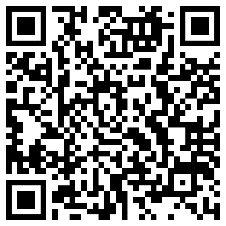 七、實務上遇到任何問題請洽各主責單位：師生疫情回報請假等請洽學務處；資訊設備請洽資訊組；課務問題請洽教務處。八、本文將同步於西苑官網-教務處-課發組，針對相關內容，會進行滾動式修正，也會在本周四(段考結束後)再通知各班幹部。教務處敬上05/10